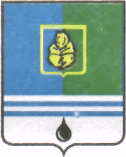 ПОСТАНОВЛЕНИЕАДМИНИСТРАЦИИ  ГОРОДА  КОГАЛЫМАХанты-Мансийского автономного округа - ЮгрыОт «07»   мая  2015 г.                                                             №1361Об утверждении Порядка принятия решенийо заключении муниципальных контрактовна выполнение работ, оказание услуг для обеспечения муниципальных нужд на срок,превышающий срок действия утвержденныхлимитов бюджетных обязательствВ соответствии со статьей 72 Бюджетного кодекса Российской Федерации, Федеральным законом от 06.10.2003 №131-ФЗ «Об общих принципах организации местного самоуправления в Российской Федерации»:1. Утвердить Порядок принятия решений о заключении муниципальных контрактов на выполнение работ, оказание услуг для обеспечения муниципальных нужд на срок, превышающий срок действия утвержденных лимитов бюджетных обязательств согласно приложению к настоящему постановлению.2. Комитету финансов Администрации города Когалыма (М.Г.Рыбачок)  направить в юридическое управление Администрации города Когалыма текст постановления и приложение к нему, его реквизиты, сведения об источнике официального опубликования в порядке и сроки, предусмотренные распоряжением Администрации города Когалыма от 19.06.2013 №149-р                  «О мерах по формированию регистра муниципальных нормативных правовых актов Ханты-Мансийского автономного округа - Югры для дальнейшего направления в Управление государственной регистрации нормативных правовых актов Аппарата Губернатора Ханты-Мансийского автономного округа - Югры. 3. Опубликовать настоящее постановление и приложение к нему в газете «Когалымский вестник» и разместить на официальном сайте Администрации города Когалыма в сети «Интернет».4. Контроль за выполнением настоящего постановления оставляю за собой.Глава Администрации города Когалыма                                 В.И.СтепураСогласовано:зам. главы Администрации г.Когалыма 			Т.И.Черныхначальник ОО ЮУ						С.В.Панованачальник ОМЗ                                     				И.И.ДубоваПодготовлено:председатель КФ			       			М.Г.РыбачокРазослать: КФ, ОМЗ, УЭ, ЮУ, КУМИ, УО, УКСиМП, ОАиГ, ОРЖКХ, ОКОС, ОГО и ЧС, УЖП, ОФЭОиК, УКС.Приложениек постановлению Администрации города Когалымаот 07.05.2015 №1361Порядок принятия решений о заключении муниципальных контрактов на выполнение работ, оказание услуг для обеспечения муниципальных нужд на срок, превышающий срок действия утвержденных лимитов бюджетных обязательств1. Настоящий Порядок принятия решений о заключении муниципальных контрактов на выполнение работ, оказание услуг для обеспечения муниципальных нужд на срок, превышающий срок действия утвержденных лимитов бюджетных обязательств (далее - Порядок), определяет процедуру принятия решений о заключении муниципальных контрактов на выполнение работ, оказание услуг для обеспечения муниципальных нужд города Когалыма, осуществляемых в соответствии с законодательством Российской Федерации о контрактной системе в сфере закупок товаров, работ, услуг для обеспечения государственных и муниципальных нужд, на срок, превышающий в случаях, установленных Бюджетным кодексом Российской Федерации, срок действия утвержденных лимитов бюджетных обязательств.        2. Муниципальные заказчики вправе заключать муниципальные контракты на выполнение работ, оказание услуг для обеспечения муниципальных нужд, длительность производственного цикла выполнения, оказания которых превышает срок действия утвержденных лимитов бюджетных обязательств, в пределах средств, предусмотренных решениями о подготовке и реализации бюджетных инвестиций в объекты капитального строительства, реконструкции (с элементами реставрации, технического перевооружения) муниципальной собственности города Когалыма и в приобретение объектов недвижимого имущества в муниципальную собственность Когалыма, в соответствии с Порядком осуществления капитальных вложений в объекты муниципальной собственности за счет средств бюджета города Когалыма, утвержденным постановлением Администрации города Когалыма от 24.04.2015 № 1209.3. Муниципальные контракты на выполнение работ, оказание услуг для обеспечения муниципальных нужд, длительность производственного цикла выполнения, оказания которых превышает срок действия утвержденных лимитов бюджетных обязательств, могут заключаться в соответствии с законодательством Российской Федерации о контрактной системе в сфере закупок товаров, работ, услуг для обеспечения муниципальных нужд в рамках муниципальных программ города Когалыма.Такие муниципальные контракты заключаются на срок и в пределах средств, предусмотренных на реализацию мероприятий муниципальных программ города Когалыма, при условии определения в таких программах объектов закупок работ, услуг для обеспечения муниципальных нужд (далее – закупки) с указанием в муниципальной программе в отношении каждого объекта закупки следующей информации:- наименование объекта закупки;- планируемые результаты выполнения работ, оказания услуг;- сроки осуществления закупки;- предельный объем средств на оплату результатов выполненных работ, оказанных услуг, поставленных товаров с разбивкой по годам.4. Осуществление закупок в целях заключения муниципального контракта на выполнение работ, оказание услуг для обеспечения муниципальных нужд, длительность производственного цикла                      выполнения, оказания которых превышает срок действия утвержденных лимитов бюджетных обязательств, указанной в пунктах 2, 3 настоящего Порядка осуществляется на основании постановления Администрации города Когалыма о заключении долгосрочного муниципального контракта           (далее – постановление Администрации города). 5. Муниципальные контракты на выполнение работ, оказание услуг для обеспечения муниципальных нужд, длительность производственного цикла выполнения, оказания которых превышает срок действия утвержденных лимитов бюджетных обязательств, не указанные в пунктах 1, 2 настоящего Порядка, могут заключаться на срок и в пределах средств, предусмотренных постановлением Администрации города, устанавливающим:- планируемые результаты выполнения работ, оказания услуг;- описание состава работ, услуг;- предельный срок выполнения работ, оказания услуг, с учетом сроков, необходимых для определения подрядчиков, исполнителей;- предельный объем средств на оплату долгосрочного муниципального контракта с разбивкой по годам (далее - годовой предельный объем средств).6. К проекту постановления Администрации города прилагается пояснительная записка, которая должна содержать обоснование необходимости заключения муниципального контракта на выполнение работ, оказание услуг для обеспечения муниципальных нужд, длительность производственного цикла выполнения, оказания которых превышает срок действия утвержденных лимитов бюджетных обязательств.7. Проект постановления Администрации города и пояснительная записка к нему разрабатываются структурным подразделением Администрации города Когалыма, являющимся заказчиком или главным распорядителем бюджетных средств, в случаях, когда заказчиками выступают подведомственные им муниципальные учреждения.В случае осуществления закупки для нужд муниципального заказчика Администрации города Когалыма подготовку проекта постановления Администрации города Когалыма и пояснительной записки к нему осуществляет структурное подразделение Администрации города Когалыма, для нужд которого осуществляется закупка.8. Проект постановления Администрации города Когалыма подлежит обязательному согласованию с Комитетом финансов Администрации города Когалыма на соответствие следующим условиям:- соответствие предельного объема бюджетных ассигнований, предусмотренных на оплату долгосрочного муниципального контракта для муниципальных нужд в текущем финансовом году и плановом периоде, бюджетным ассигнованиям, предусмотренным на исполнение соответствующего расходного обязательства решением Думы города Когалыма о бюджете города Когалыма на очередной финансовый год и плановый период;- непревышение годового предельного объема средств, предусмотренных на оплату долгосрочного муниципального контракта за пределами планового периода, над максимальным годовым объемом средств на оплату указанного долгосрочного муниципального контракта в пределах планового периода (в текущем финансовом году).9. Осуществление закупки в целях заключения муниципального контракта на выполнение работ, оказание услуг для обеспечения муниципальных нужд, длительность производственного цикла выполнения, оказания которых превышает срок действия утвержденных лимитов бюджетных обязательств без постановления Администрации города не допускается.10. При уточнении предельных объемов бюджетных ассигнований, предусмотренных на оплату муниципальных контрактов на выполнение работ, оказание услуг для обеспечения муниципальных нужд, длительность производственного цикла выполнения, оказания которых превышает срок действия утвержденных лимитов бюджетных обязательств, в текущем году и плановом периоде, заказчиком вносятся соответствующие изменения в постановление Администрации города о заключении такого муниципального контракта._______________________